Наша жизнь в маеВ мае наша группа «Теремок» работала над лексическими темами:1-ая неделя: «Насекомые. Пауки».2-ая неделя: «День Победы».3-я неделя: «Наш город – Санкт -Петербург».4-ая неделя: «Скоро в школу».В рамках этих недель у нас проходили следующие мероприятия:                  1. «Насекомые. Пауки».В рамках этой недели у нас проходили такие занятия: лепки, аппликации и рисования. Вот результат наших занятий:Лепка: «Бабочки - красавицы».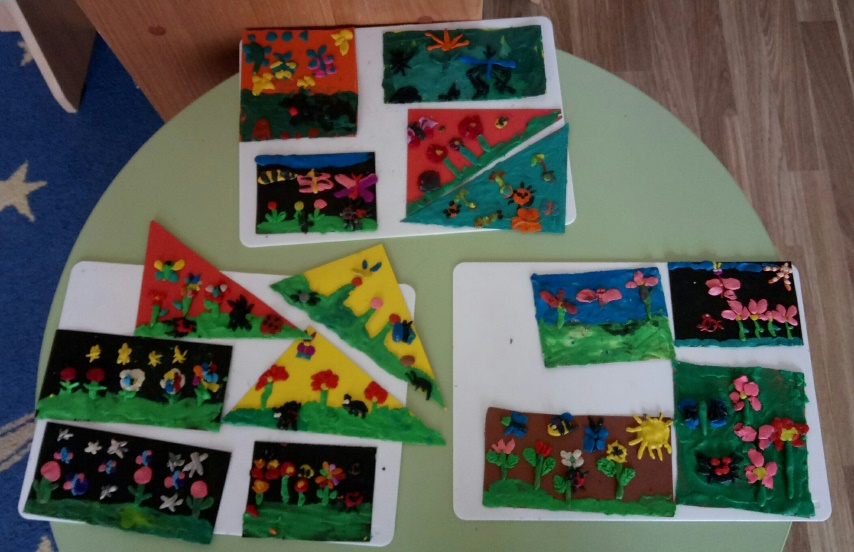 Аппликация: «Насекомые. Пауки». 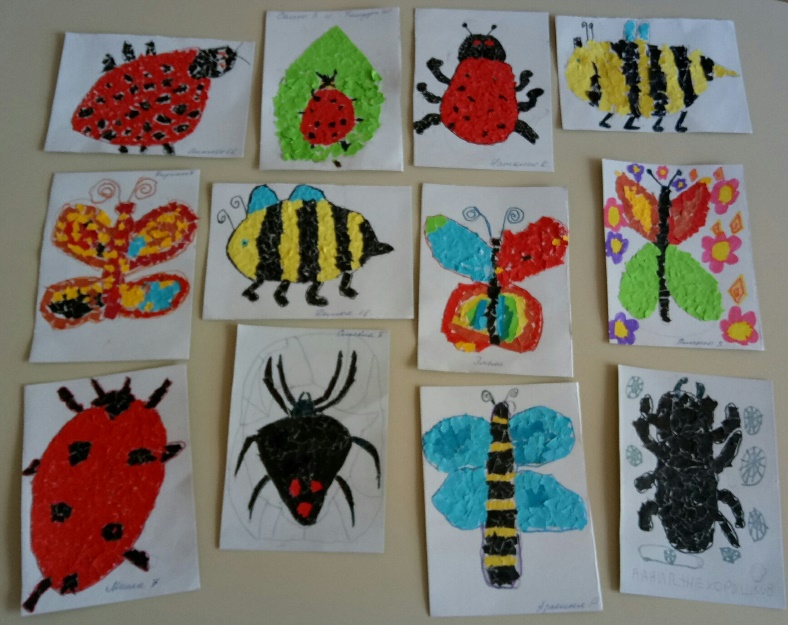 Рисование: «Такие разные насекомые».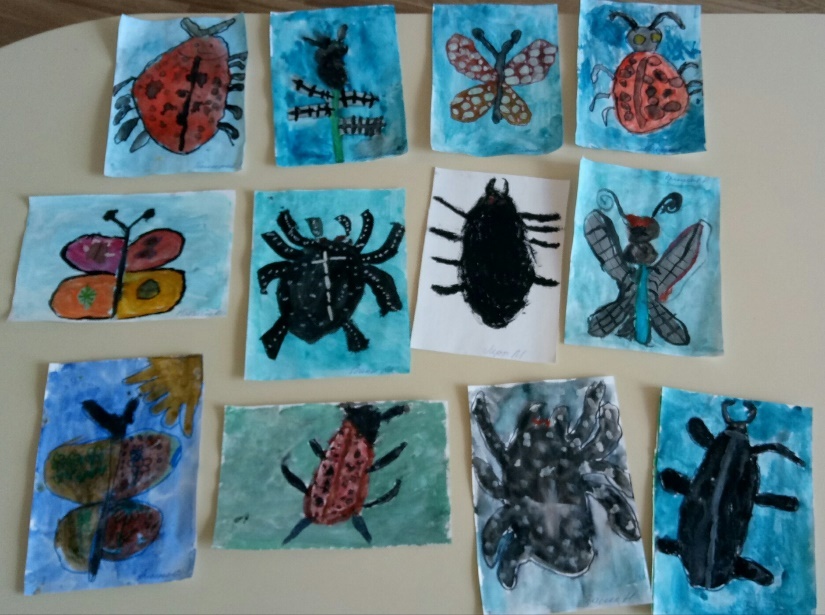                              2. «День Победы».В рамках этой недели у нас проходили такие занятия: лепки, аппликации и рисования. Вот результат наших занятий:Лепка: «Пластилиновый спектакль».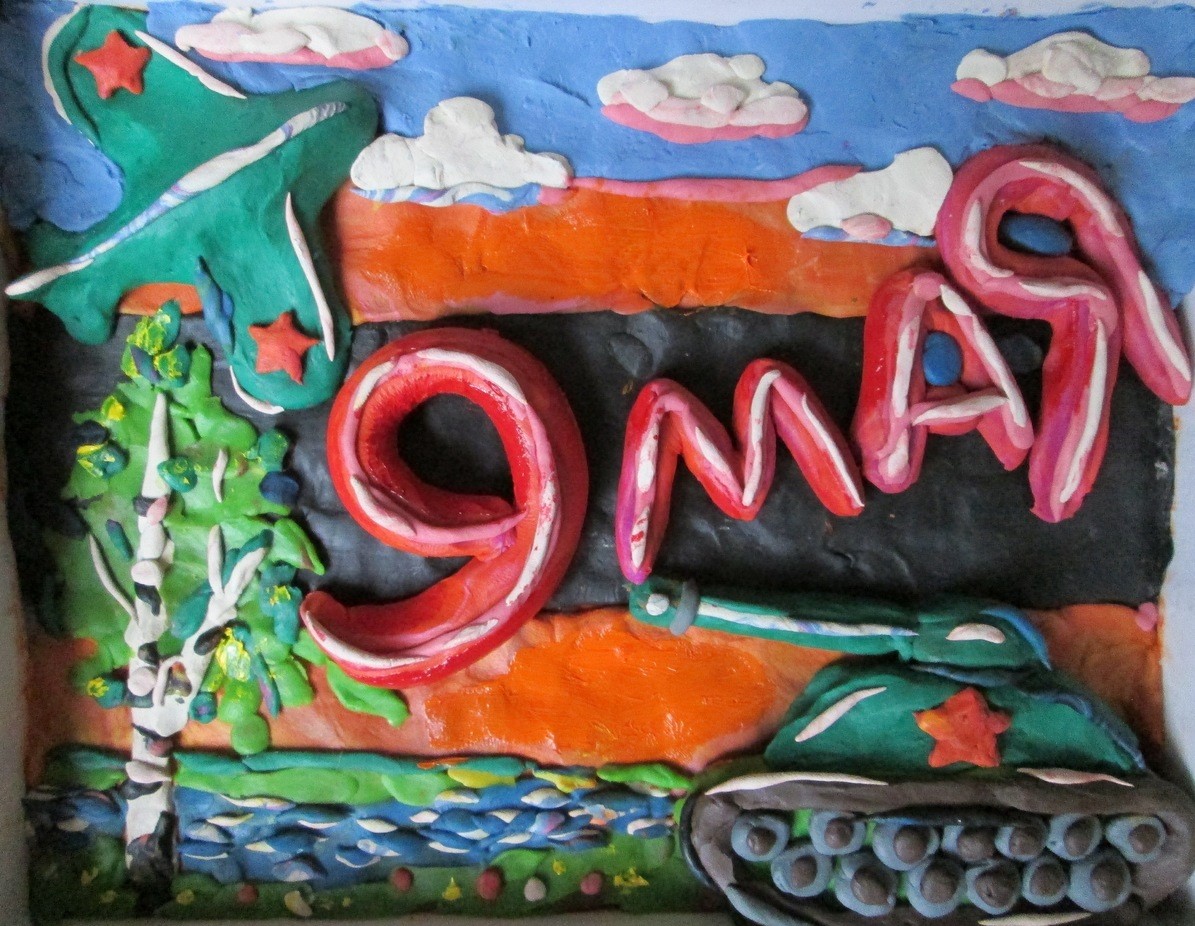 Аппликация: «У вечного огня». 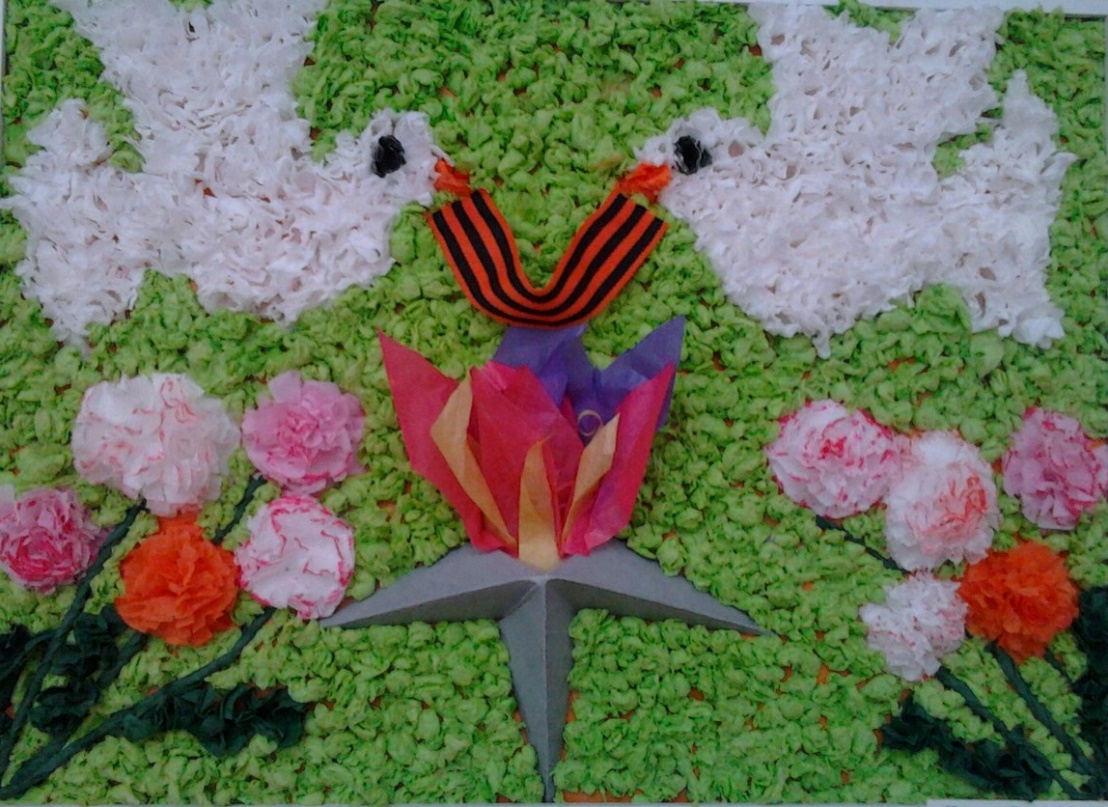 Аппликация с элементами рисования: «Праздничный салют».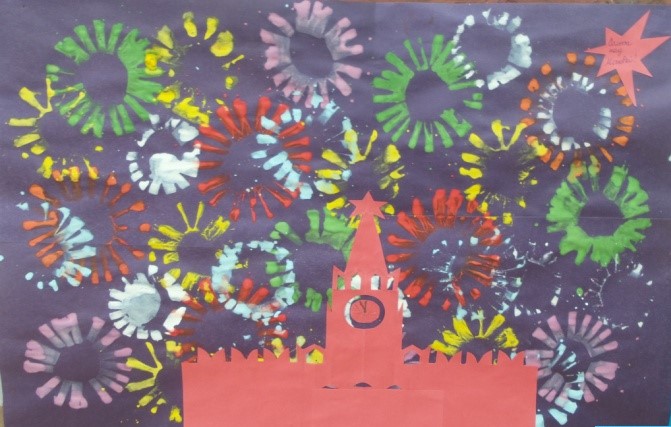 3. «Наш город - Санкт - Петербург».В рамках этой недели у нас проходили такие занятия: лепки, аппликации и рисования. Вот результат наших занятий:Лепка: «Царевна - лебедь».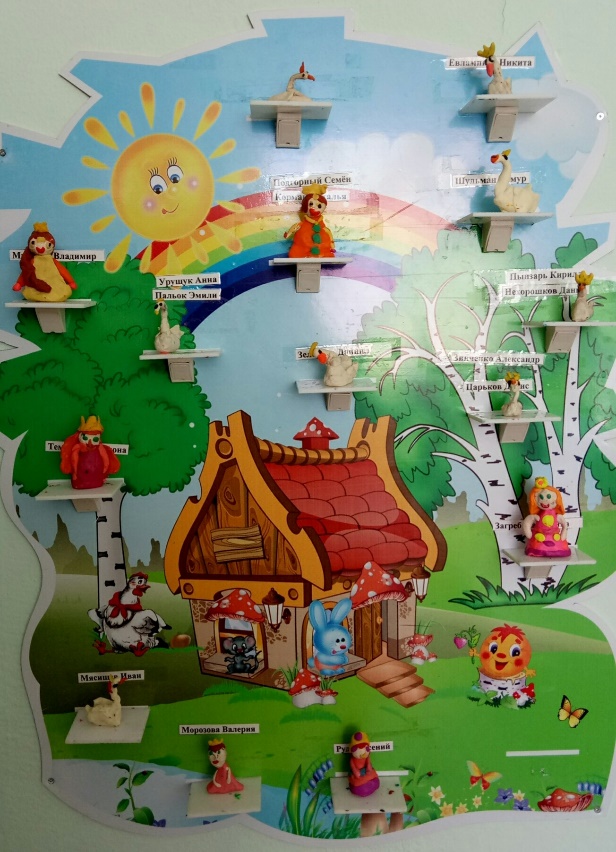 Аппликация: «Улица города». 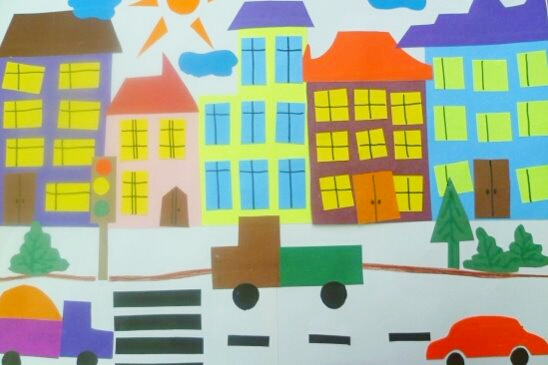 Рисование с элементами аппликации: «День - ночь».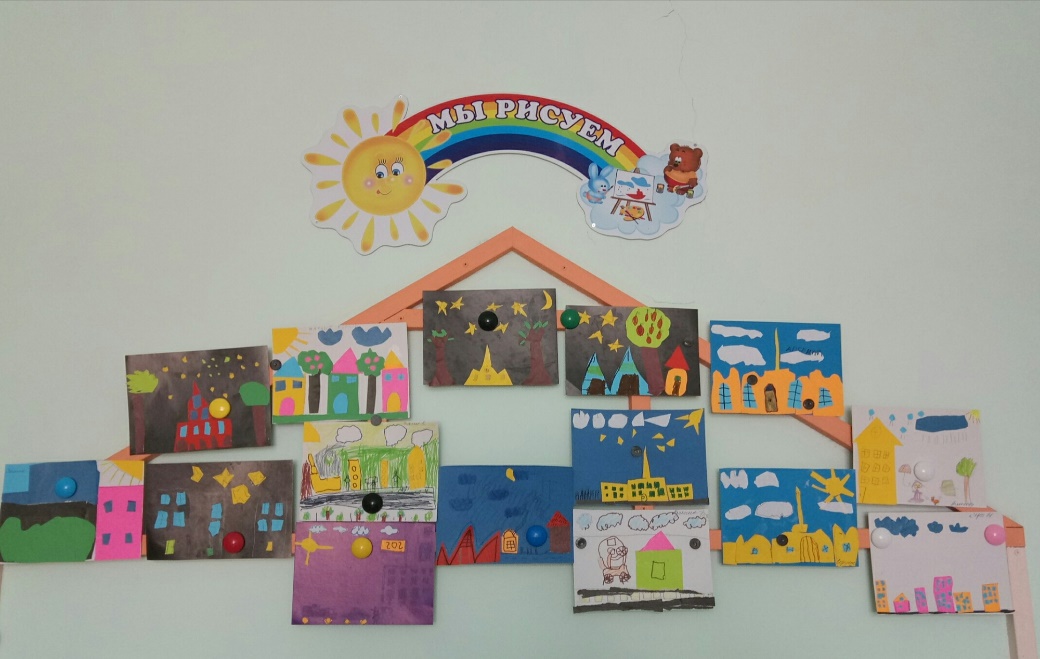 4. «Скоро в школу».В рамках этой недели у нас проходили такие занятия: лепки, аппликации и рисования. Вот результат наших занятий:Лепка: «Азбука в картинках».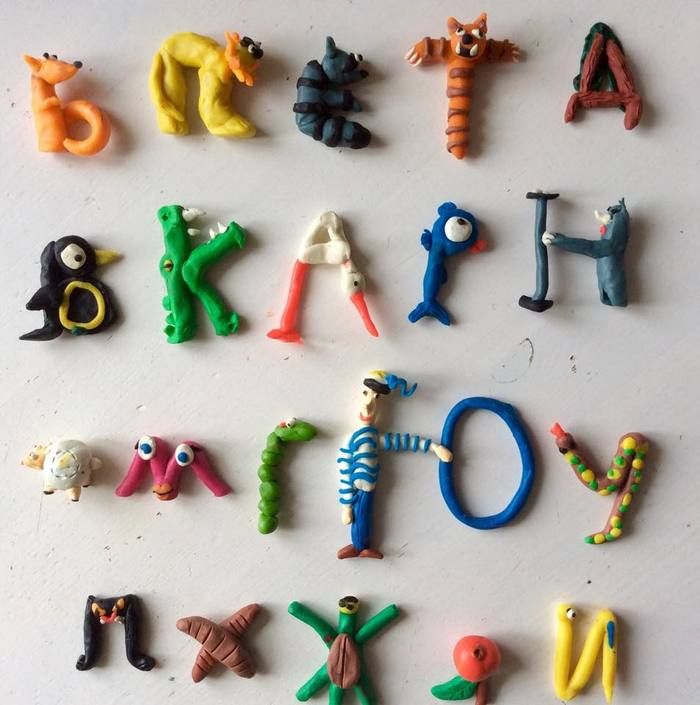 Аппликация: «Ажурная закладка». 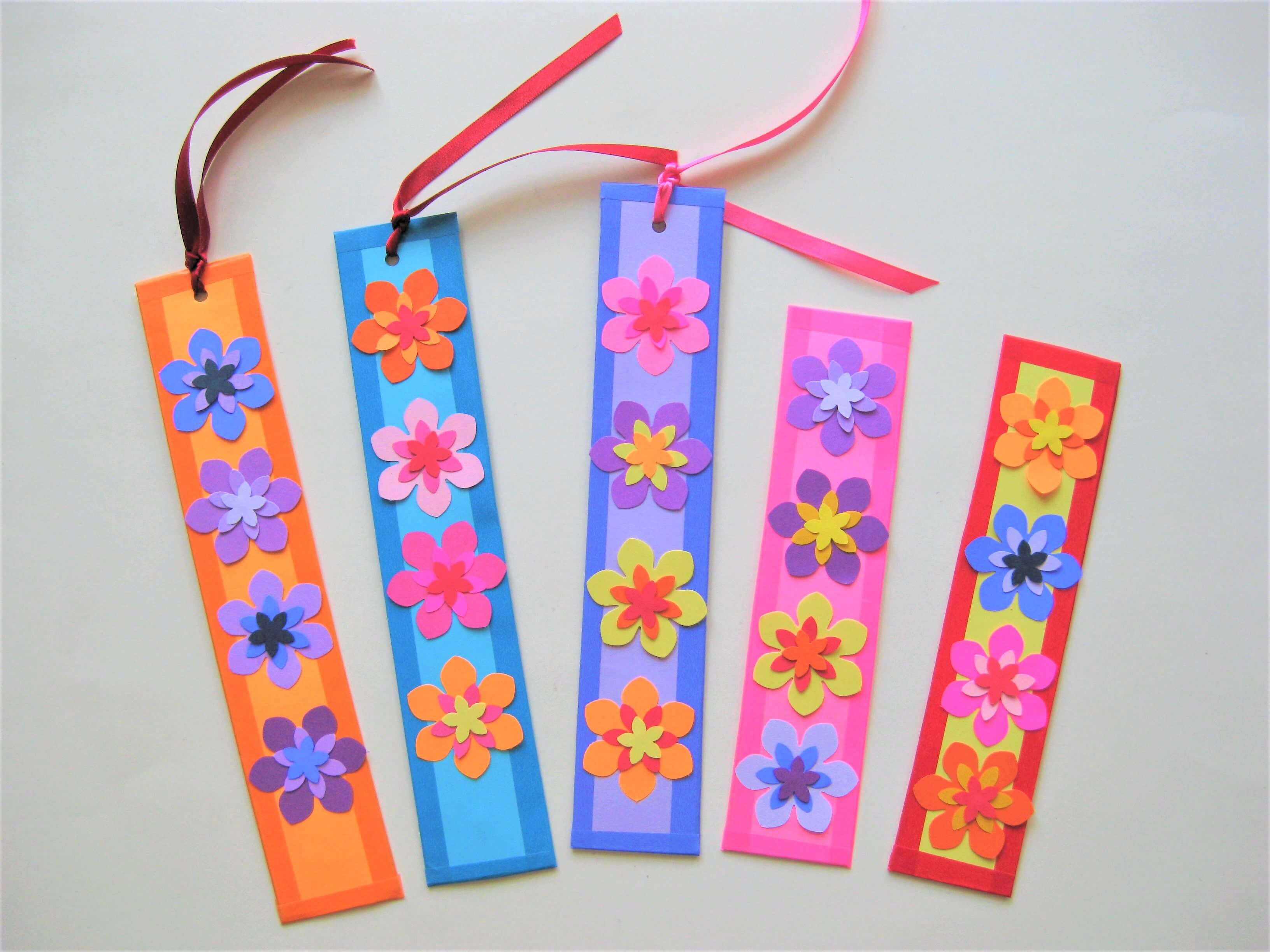  Рисование: «Нарисуй картинку про какую хочешь сказку».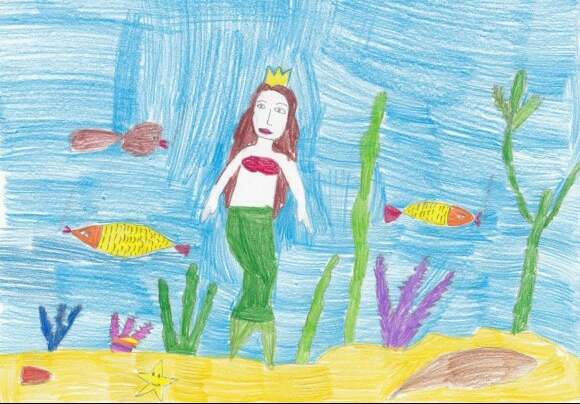 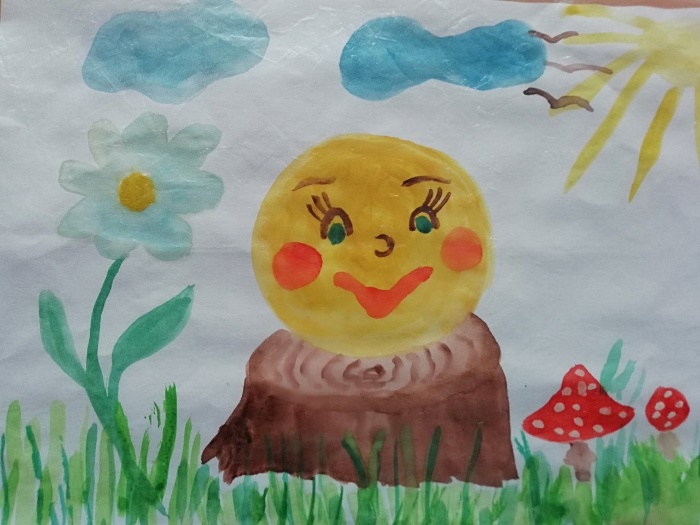 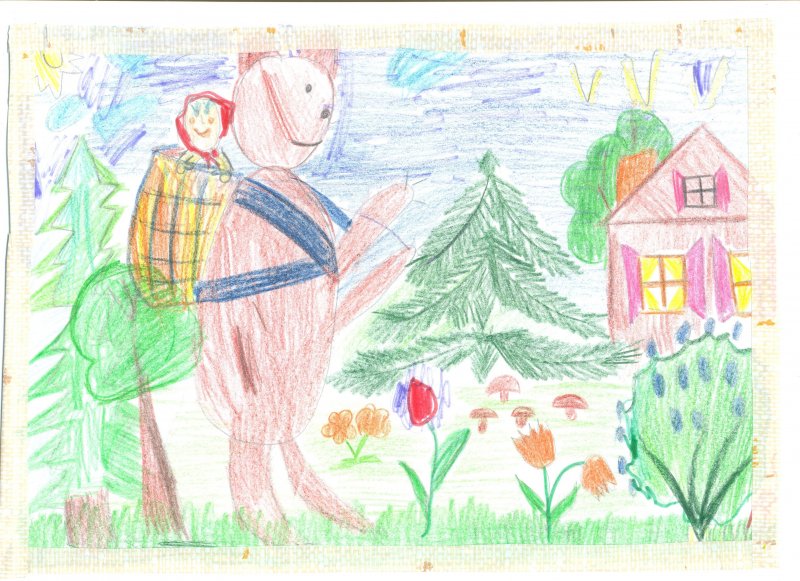 Выпускной балИтоговым праздником в этом году для детей нашей группы стал: «Выпускной бал». Мы с ребятами долго к нему готовились: разучивали песни и танцы. Репетировали сказку: «Алиса в стране Чудес». Дети очень старались, на праздник пришло много гостей. Ребята выступили достойно! Праздник всем очень понравился. Вот несколько фото: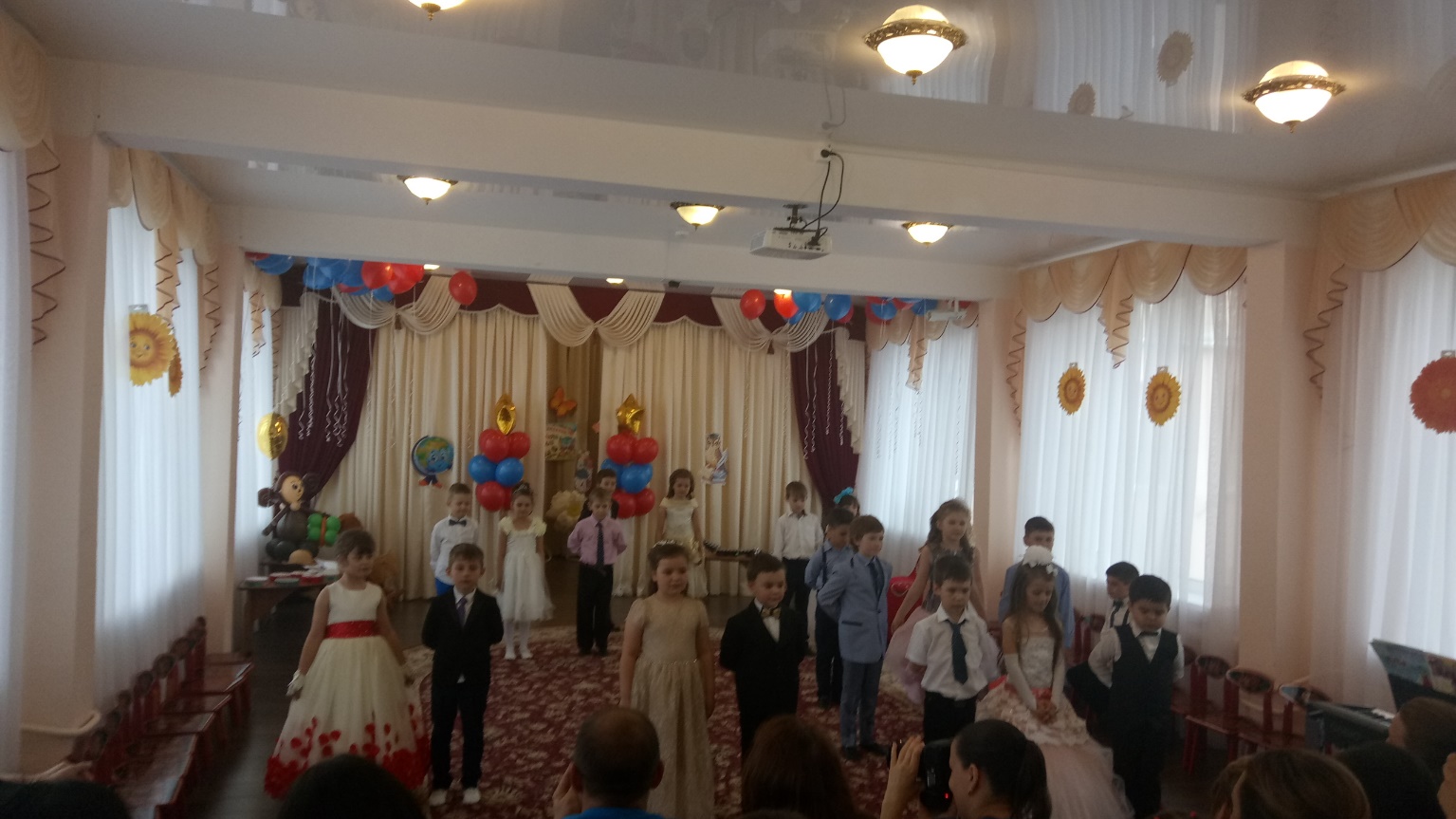 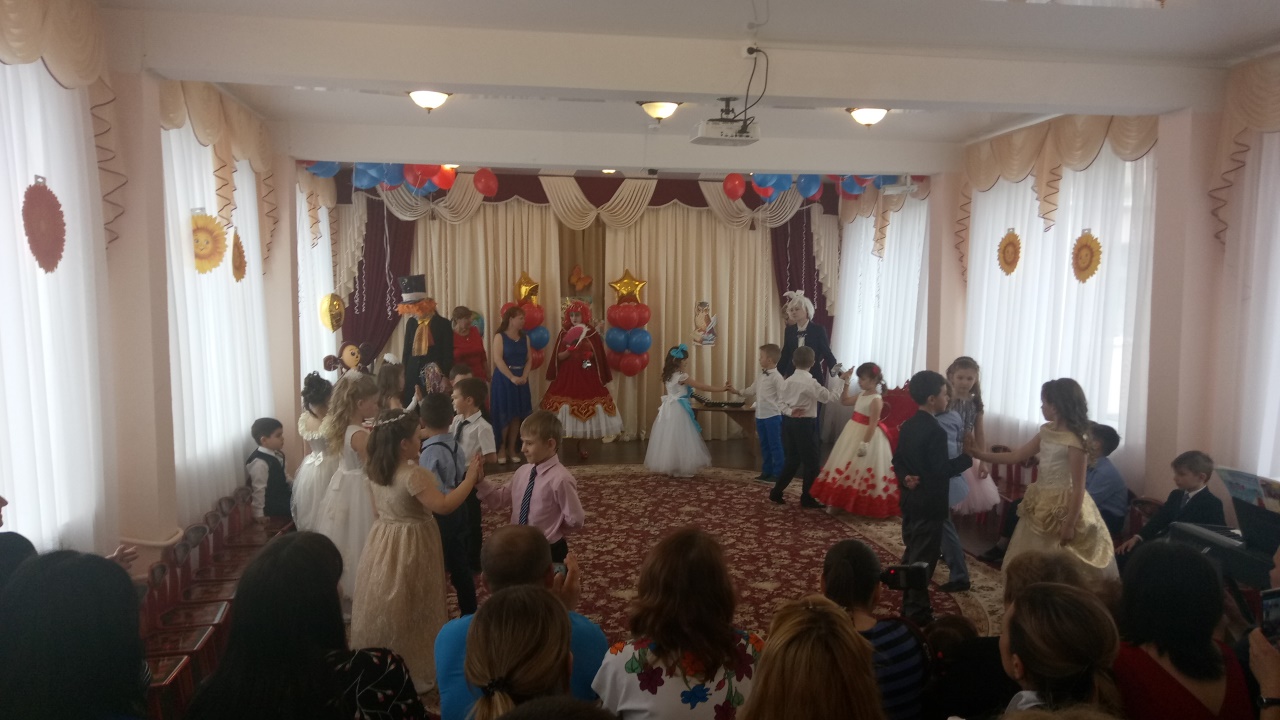     В группе проходил традиционный праздник «День именинника».В мае у нас было два именинника – это Ваня Мясищев и Семён Подгорный. Праздник прошёл весело, дети пели песенку «Каравай…» для именинников, водили хоровод, готовили поздравительные открытки и придумывали приятные слова в адрес именинника. Вот несколько фото с праздников:  Ваня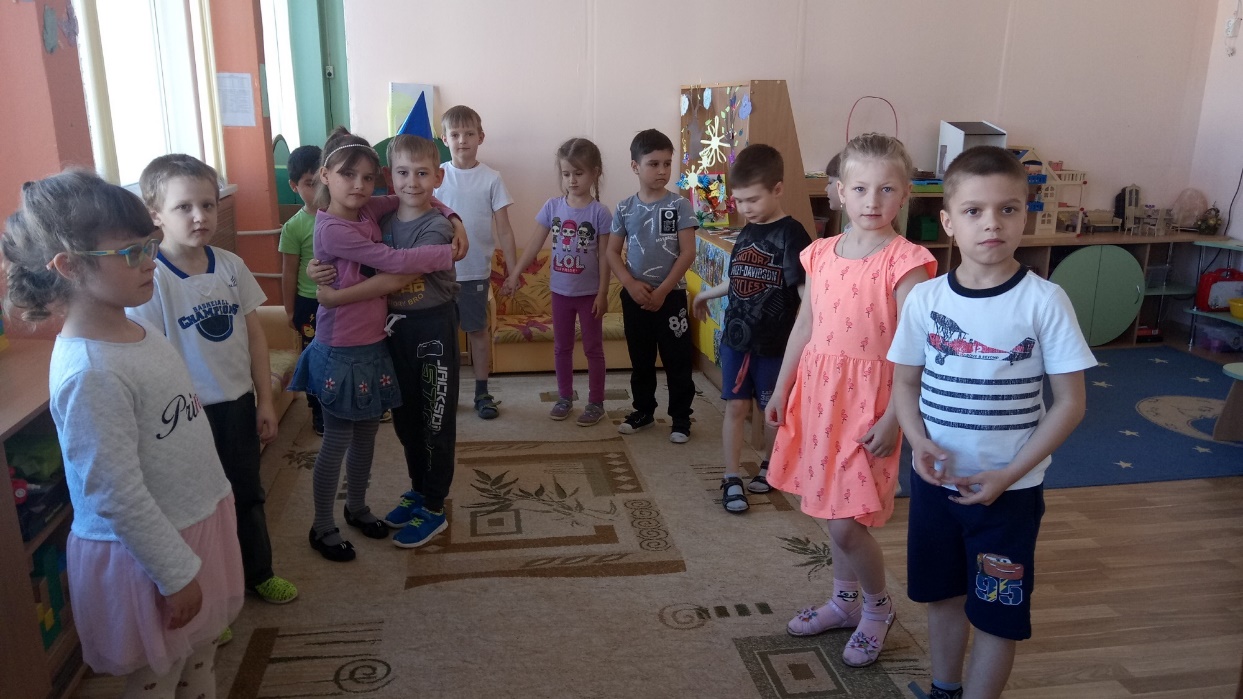 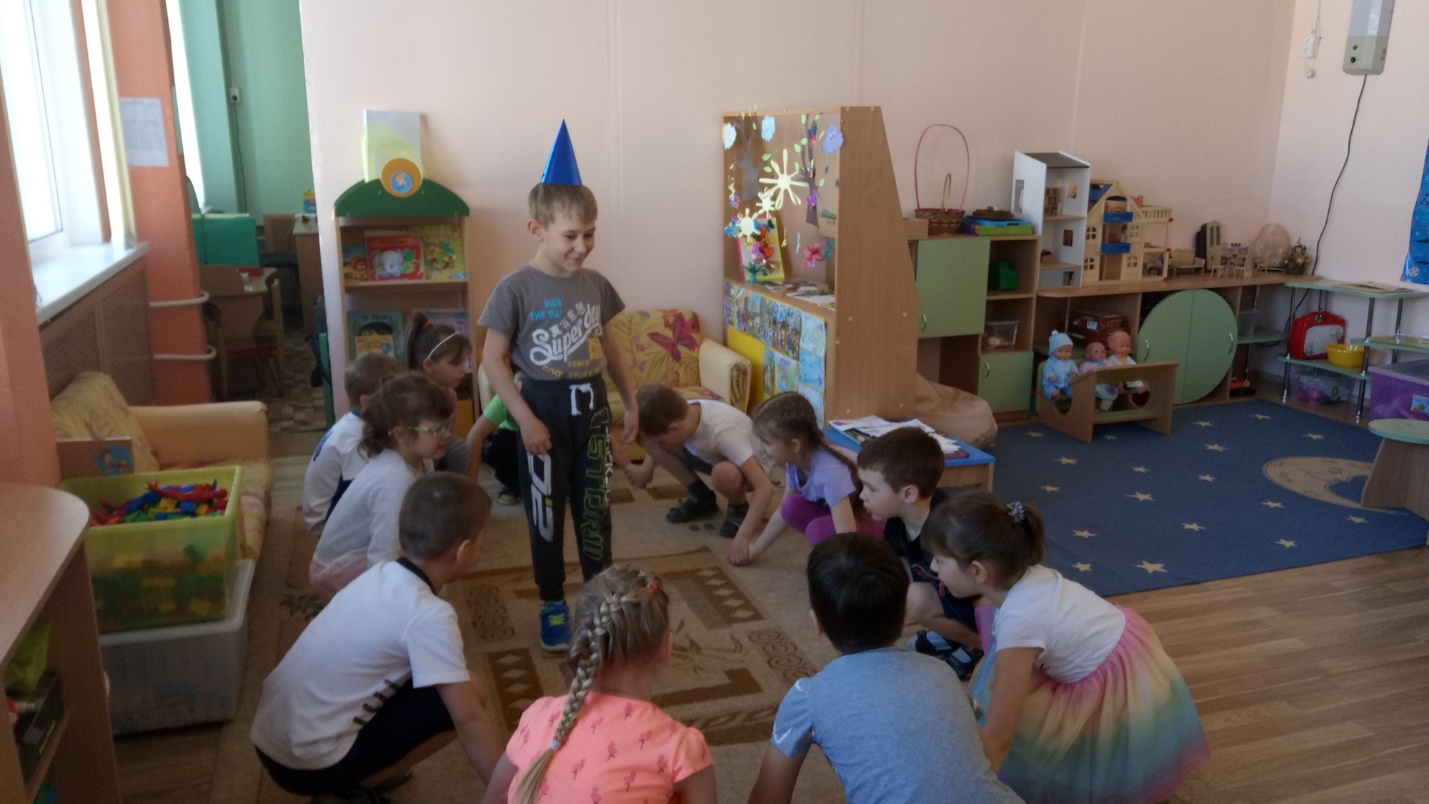 Семён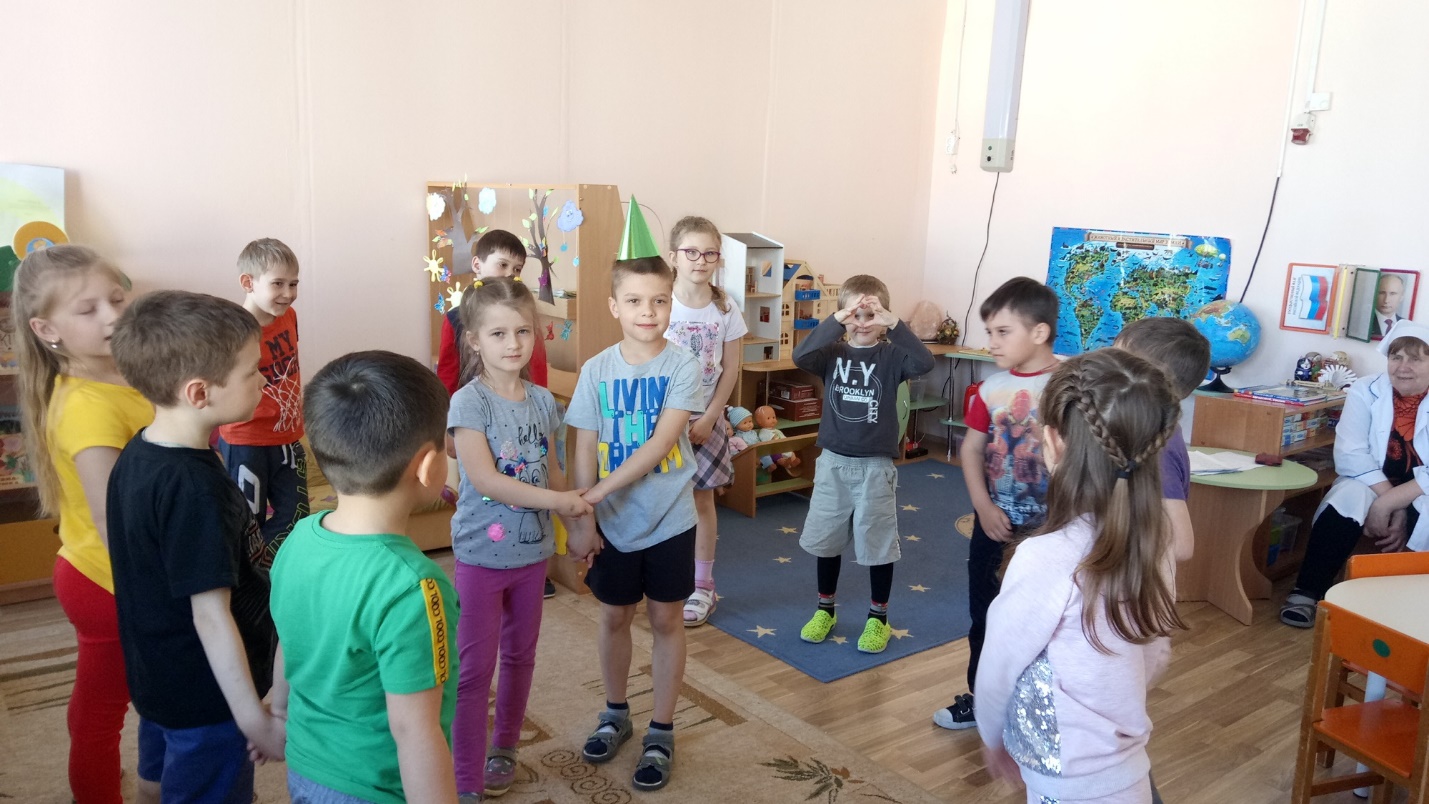 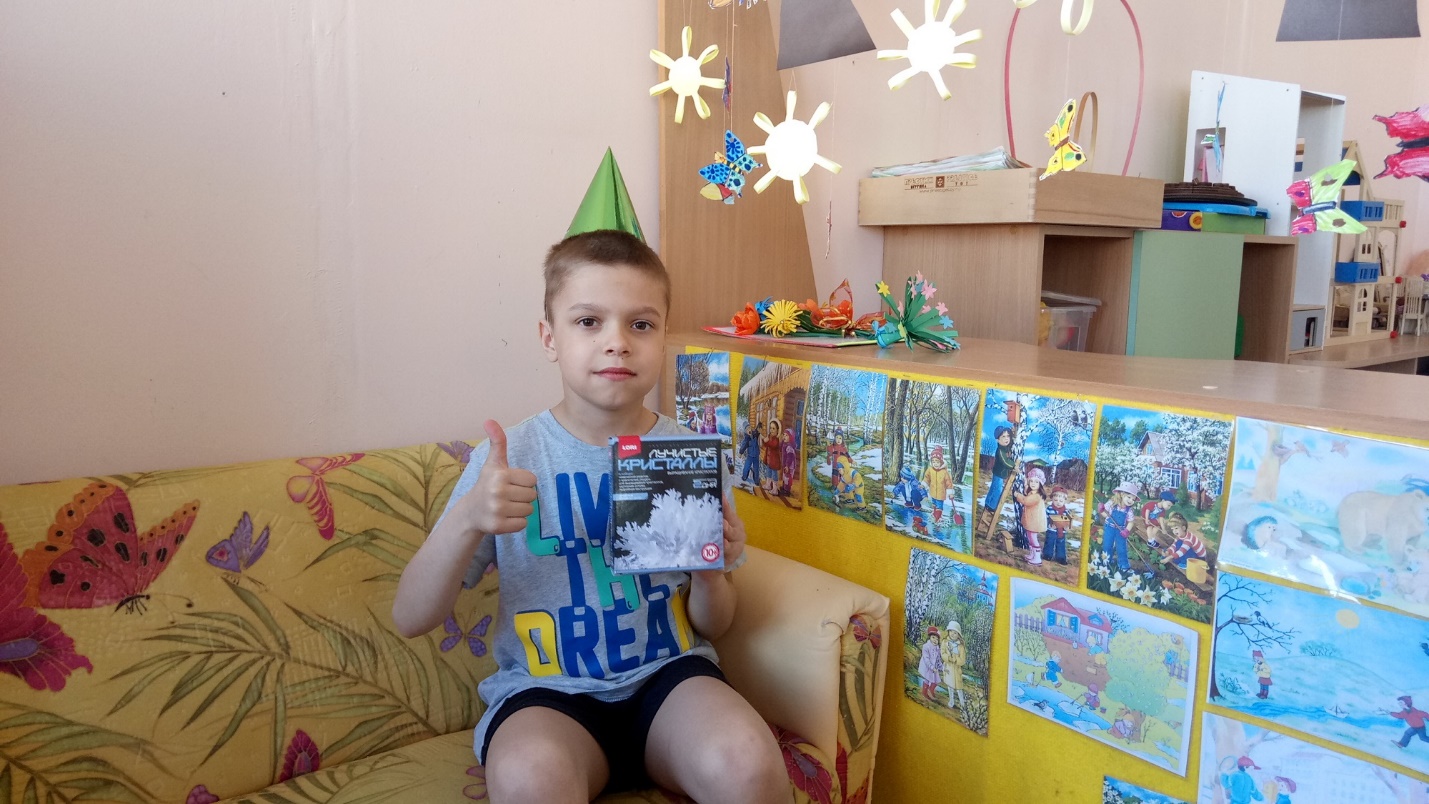 Озеленение территории ДОУТак же в мае мы совместно с родителями и детьми занимались озеленением территории детского сада. На огороде сеяли щавель и сажали лук. Высаживали на клумбы рассаду петуньи. Активное участие приняли родители: Пальок Светлана Юрьевна и Трущенкова Ольга Александровна. Они рассказали детям, как подготовить почву для посадки, как ухаживать за посаженными растениями чтобы они радовали глаз окружающих. Вот несколько фото: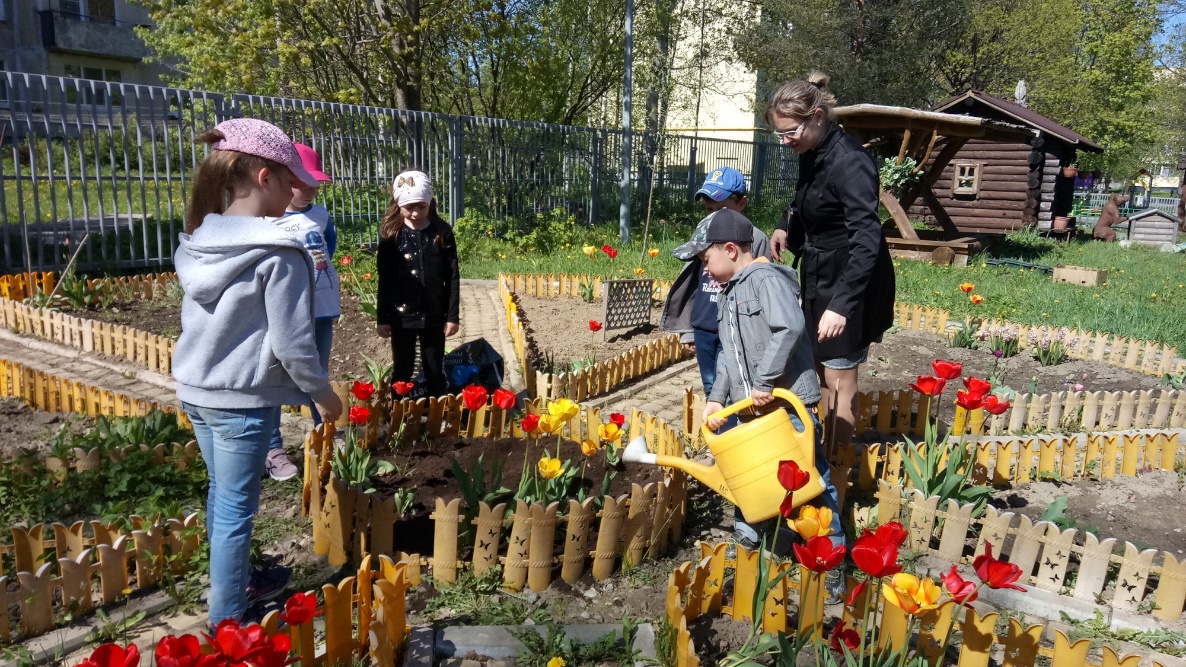 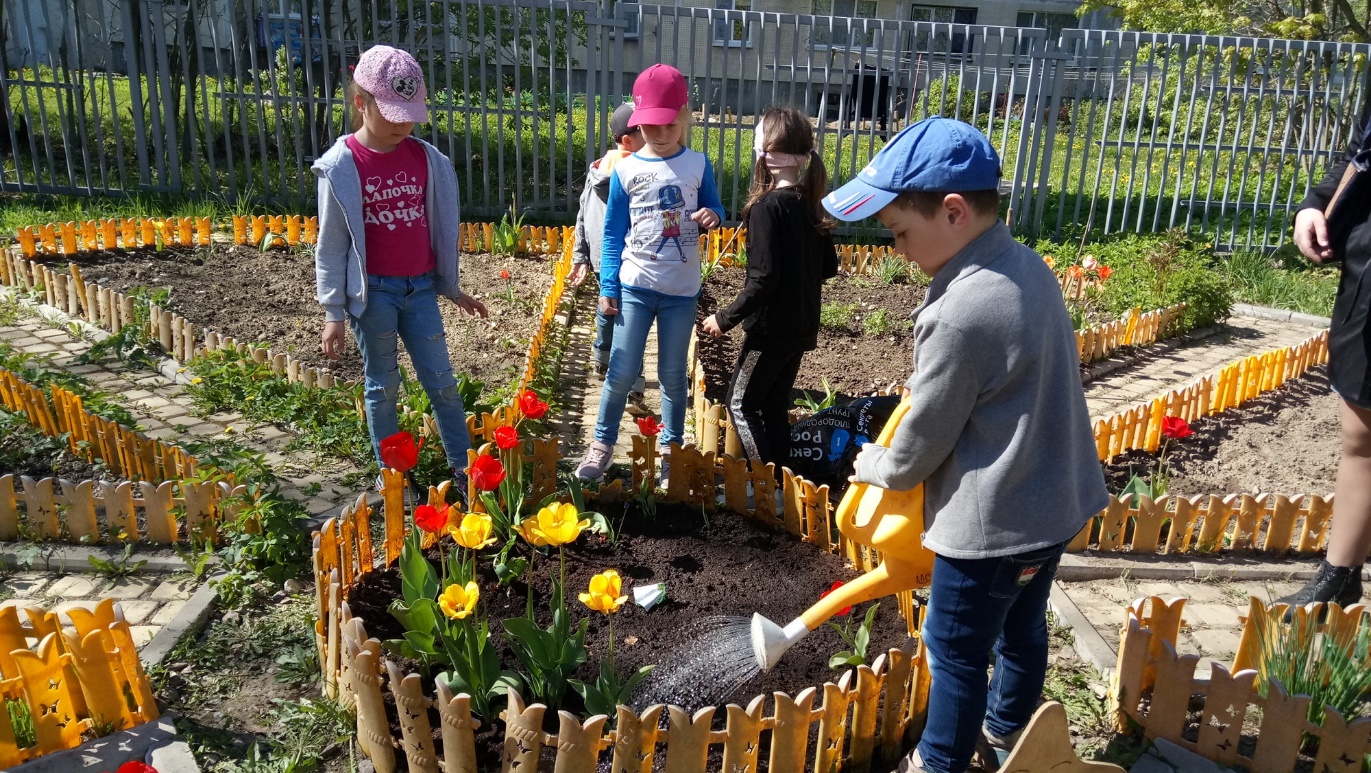 Встреча с интересными людьми  В этом месяце в нашей группе прошла встреча с интересными людьми. К нам в гости с ребятами приходила учитель русского языка и литературы – Трущенкова Ольга Александровна. В школе Ольга Александровна ведёт кружок – «Журналистики». С ней к ребятам пришли девочки 7 класса. Они рассказали немного о школе, о кружке и о том, чем они там занимаются. Представили нам свою творческую работу на тему: «Детские рассказы Н.Н. Носова для детей». Ребятам очень понравилось выступление девочек. Вот несколько фото из встречи: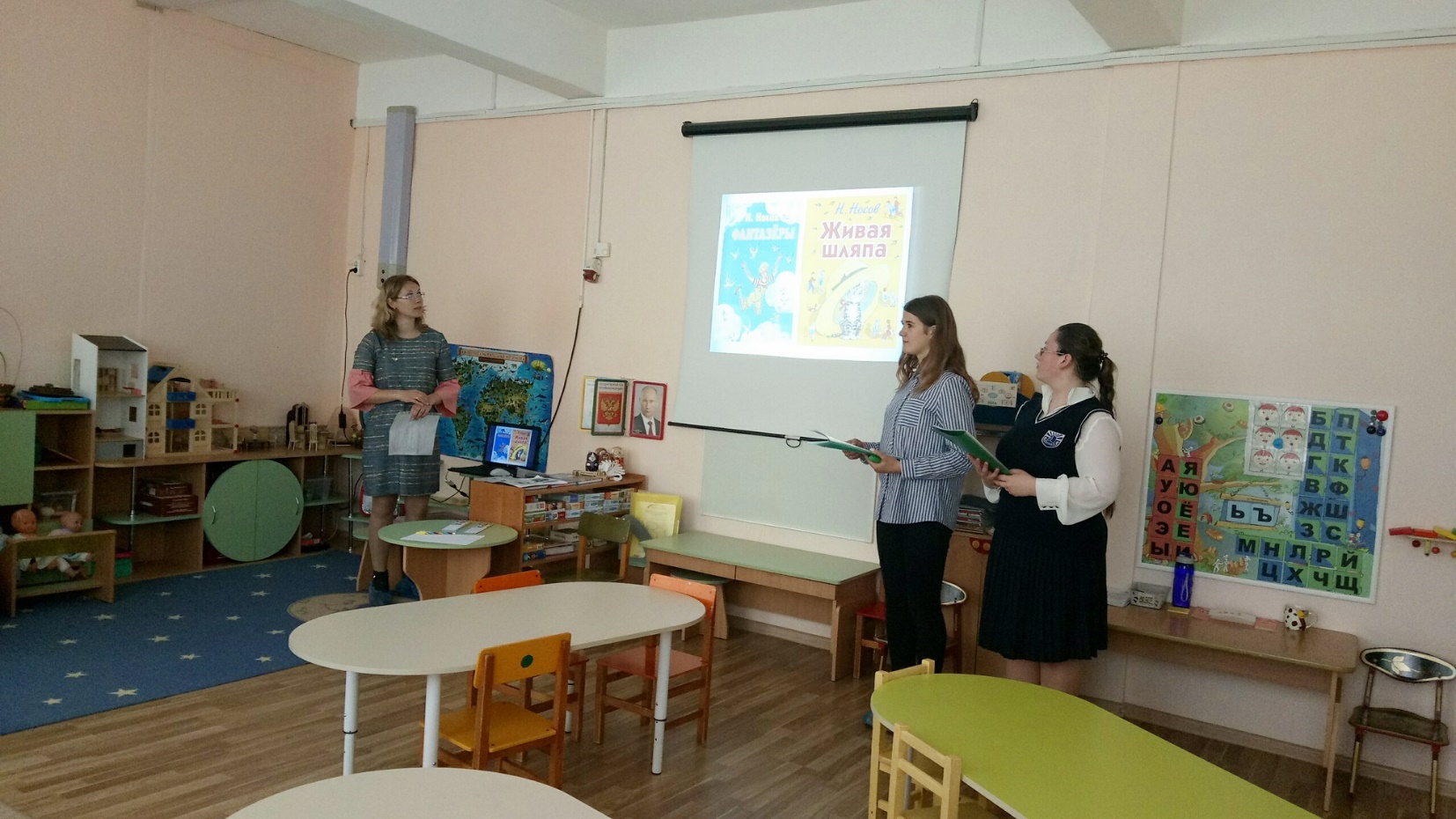 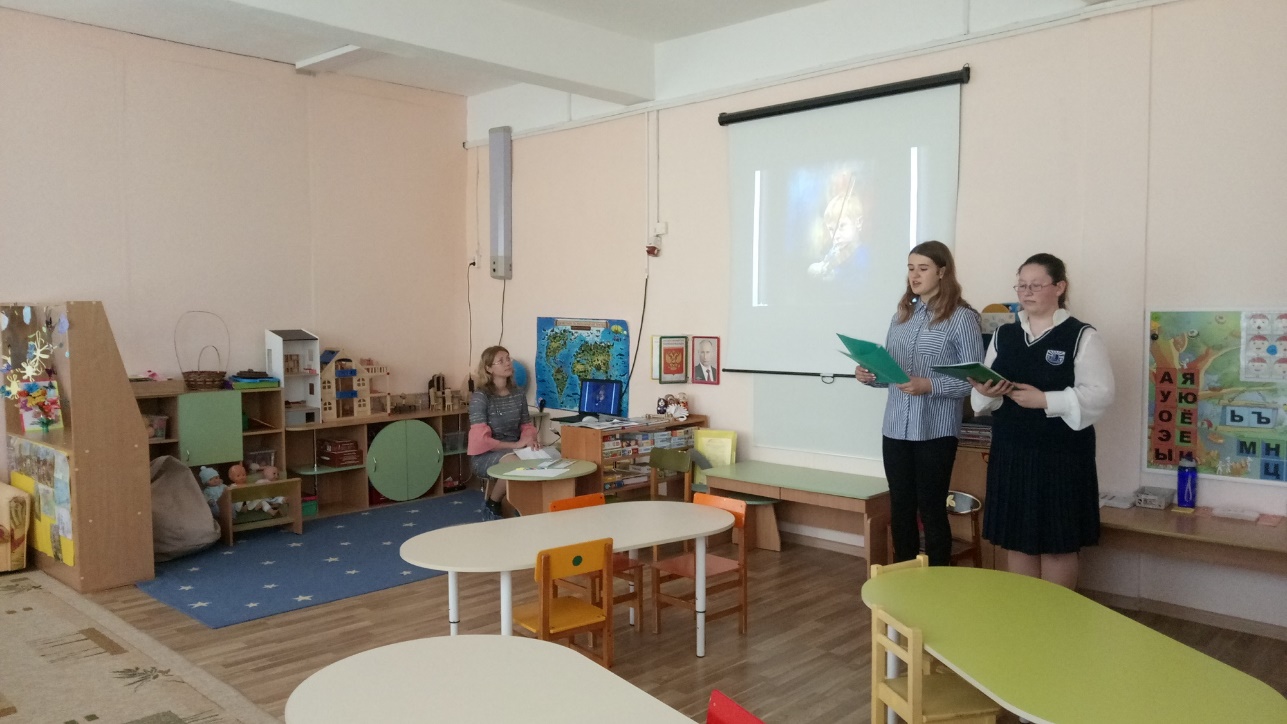 